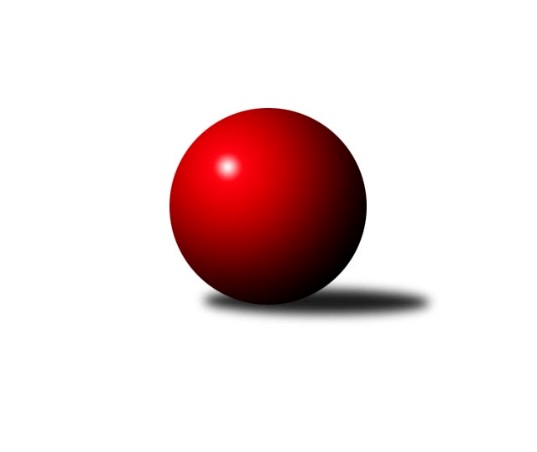 Č.15Ročník 2015/2016	9.2.2016Nejlepšího výkonu v tomto kole: 1684 dosáhlo družstvo: TJ Horní Benešov ˝E˝Meziokresní přebor-Bruntál, Opava 2015/2016Výsledky 15. kolaSouhrnný přehled výsledků:KK PEPINO Bruntál ˝B˝	- RSKK Raciborz	4:6	1373:1426		8.2.KK Minerva Opava ˝C˝	- TJ Jiskra Rýmařov ˝C˝	2:8	1634:1646		8.2.TJ Kovohutě Břidličná ˝C˝	- TJ Opava ˝D˝	8:2	1481:1374		8.2.TJ Horní Benešov ˝E˝	- TJ Sokol Chvalíkovice ˝B˝	8:2	1684:1562		8.2.KK PEPINO Bruntál	- TJ Horní Benešov ˝F˝	8:2	1494:1444		9.2.TJ Kovohutě Břidličná ˝D˝	- TJ Horní Benešov ˝D˝	6:4	1537:1514		9.2.Tabulka družstev:	1.	TJ Horní Benešov ˝E˝	15	14	0	1	114 : 36 	 	 1633	28	2.	TJ Jiskra Rýmařov ˝C˝	15	11	0	4	100 : 50 	 	 1600	22	3.	TJ Kovohutě Břidličná ˝D˝	15	10	0	5	90 : 60 	 	 1565	20	4.	KK PEPINO Bruntál	15	10	0	5	90 : 60 	 	 1556	20	5.	RSKK Raciborz	15	10	0	5	86 : 64 	 	 1584	20	6.	KK Minerva Opava ˝C˝	15	7	0	8	62 : 88 	 	 1532	14	7.	TJ Horní Benešov ˝D˝	15	6	0	9	71 : 79 	 	 1517	12	8.	TJ Kovohutě Břidličná ˝C˝	15	6	0	9	69 : 81 	 	 1488	12	9.	TJ Horní Benešov ˝F˝	15	5	0	10	64 : 86 	 	 1509	10	10.	TJ Sokol Chvalíkovice ˝B˝	15	5	0	10	55 : 95 	 	 1544	10	11.	TJ Opava ˝D˝	15	5	0	10	51 : 99 	 	 1469	10	12.	KK PEPINO Bruntál ˝B˝	15	1	0	14	48 : 102 	 	 1425	2Podrobné výsledky kola:	 KK PEPINO Bruntál ˝B˝	1373	4:6	1426	RSKK Raciborz	Barbora Nepožitková	 	 157 	 129 		286 	 0:2 	 355 	 	184 	 171		Artur Tokarski	Přemysl Janalík	 	 162 	 152 		314 	 0:2 	 383 	 	176 	 207		Mariusz Gierczak	Josef Novotný	 	 187 	 197 		384 	 2:0 	 307 	 	157 	 150		Ryszard Grygiel	Jan Mlčák	 	 210 	 179 		389 	 2:0 	 381 	 	177 	 204		Krzysztof Wróblewskirozhodčí: Nejlepší výkon utkání: 389 - Jan Mlčák	 KK Minerva Opava ˝C˝	1634	2:8	1646	TJ Jiskra Rýmařov ˝C˝	Gabriela Beinhaeurová	 	 229 	 195 		424 	 0:2 	 430 	 	212 	 218		Pavel Švan	Zuzana Šafránková	 	 196 	 196 		392 	 0:2 	 428 	 	204 	 224		Stanislav Lichnovský	Martin Bičík	 	 220 	 205 		425 	 0:2 	 435 	 	201 	 234		Pavel Přikryl	Radek Fischer	 	 192 	 201 		393 	 2:0 	 353 	 	184 	 169		Miroslav Langerrozhodčí: Nejlepší výkon utkání: 435 - Pavel Přikryl	 TJ Kovohutě Břidličná ˝C˝	1481	8:2	1374	TJ Opava ˝D˝	Jaroslav Zelinka	 	 185 	 188 		373 	 2:0 	 341 	 	172 	 169		Jiří Novák	Luděk Häusler	 	 197 	 170 		367 	 2:0 	 324 	 	164 	 160		Pavel Jašek	Josef Kočař	 	 171 	 173 		344 	 0:2 	 355 	 	171 	 184		Karel Michalka	Leoš Řepka ml.	 	 203 	 194 		397 	 2:0 	 354 	 	185 	 169		Vilibald Markerrozhodčí: Nejlepší výkon utkání: 397 - Leoš Řepka ml.	 TJ Horní Benešov ˝E˝	1684	8:2	1562	TJ Sokol Chvalíkovice ˝B˝	Roman Swaczyna	 	 201 	 199 		400 	 0:2 	 417 	 	200 	 217		Otto Mückstein	Zdeněk Smrža	 	 200 	 200 		400 	 2:0 	 381 	 	184 	 197		Sabina Trulejová	Miroslav Orság	 	 207 	 203 		410 	 2:0 	 408 	 	206 	 202		Dalibor Krejčiřík	Petr Kozák	 	 221 	 253 		474 	 2:0 	 356 	 	157 	 199		Daniel Beinhauerrozhodčí: Nejlepší výkon utkání: 474 - Petr Kozák	 KK PEPINO Bruntál	1494	8:2	1444	TJ Horní Benešov ˝F˝	Martin Kaduk	 	 190 	 192 		382 	 2:0 	 354 	 	190 	 164		Miroslav Petřek st.	Lukáš Janalík	 	 188 	 171 		359 	 2:0 	 334 	 	140 	 194		Zdeněk Kment	František Ocelák	 	 186 	 197 		383 	 2:0 	 376 	 	195 	 181		Jaromír Hendrych st.	Tomáš Janalík	 	 170 	 200 		370 	 0:2 	 380 	 	188 	 192		Zdeněk Žandarozhodčí: Nejlepší výkon utkání: 383 - František Ocelák	 TJ Kovohutě Břidličná ˝D˝	1537	6:4	1514	TJ Horní Benešov ˝D˝	Miroslav Smékal	 	 170 	 184 		354 	 0:2 	 407 	 	199 	 208		Barbora Bártková	Ladislav Stárek st.	 	 191 	 170 		361 	 0:2 	 394 	 	189 	 205		Zdeňka Habartová	Jan Doseděl	 	 210 	 223 		433 	 2:0 	 360 	 	164 	 196		Zbyněk Tesař	Jiří Večeřa	 	 190 	 199 		389 	 2:0 	 353 	 	167 	 186		Jindřich Dankovičrozhodčí: Nejlepší výkon utkání: 433 - Jan DosedělPořadí jednotlivců:	jméno hráče	družstvo	celkem	plné	dorážka	chyby	poměr kuž.	Maximum	1.	Petr Kozák 	TJ Horní Benešov ˝E˝	432.98	299.1	133.8	3.9	7/7	(493)	2.	Zdeněk Janák 	TJ Horní Benešov ˝E˝	423.90	293.5	130.4	5.0	7/7	(481)	3.	Josef Novotný 	KK PEPINO Bruntál ˝B˝	419.05	284.2	134.8	7.4	7/7	(448)	4.	Zdeněk Černý 	TJ Horní Benešov ˝E˝	418.67	293.5	125.2	3.4	7/7	(467)	5.	Tomáš Janalík 	KK PEPINO Bruntál	416.94	282.5	134.4	5.9	4/6	(434)	6.	Krzysztof Wróblewski 	RSKK Raciborz	416.86	286.3	130.5	5.2	7/7	(448)	7.	Ota Pidima 	TJ Kovohutě Břidličná ˝D˝	411.66	283.0	128.7	7.7	7/7	(431)	8.	Pavel Švan 	TJ Jiskra Rýmařov ˝C˝	410.86	283.9	126.9	5.9	6/6	(437)	9.	Dalibor Krejčiřík 	TJ Sokol Chvalíkovice ˝B˝	410.76	285.9	124.9	6.3	5/6	(444)	10.	Leoš Řepka ml. 	TJ Kovohutě Břidličná ˝C˝	409.93	284.3	125.6	7.4	4/6	(433)	11.	Gabriela Beinhaeurová 	KK Minerva Opava ˝C˝	405.00	288.8	116.2	8.4	5/6	(443)	12.	Sabina Trulejová 	TJ Sokol Chvalíkovice ˝B˝	401.72	285.1	116.6	7.4	5/6	(425)	13.	Pavel Přikryl 	TJ Jiskra Rýmařov ˝C˝	401.65	283.1	118.5	8.1	6/6	(435)	14.	Jan Doseděl 	TJ Kovohutě Břidličná ˝D˝	400.38	280.1	120.3	7.9	6/7	(454)	15.	Zdeněk Smrža 	TJ Horní Benešov ˝D˝	400.11	281.9	118.2	7.4	4/6	(455)	16.	Jiří Večeřa 	TJ Kovohutě Břidličná ˝D˝	399.13	282.2	116.9	8.5	6/7	(447)	17.	Radek Fischer 	KK Minerva Opava ˝C˝	398.23	280.1	118.1	10.7	5/6	(439)	18.	Mariusz Gierczak 	RSKK Raciborz	397.92	279.6	118.3	7.6	7/7	(428)	19.	Oldřich Tomečka 	KK Minerva Opava ˝C˝	397.19	284.2	113.0	9.1	6/6	(443)	20.	Stanislav Lichnovský 	TJ Jiskra Rýmařov ˝C˝	396.67	279.3	117.3	8.3	6/6	(428)	21.	František Ocelák 	KK PEPINO Bruntál	396.50	276.7	119.8	7.6	6/6	(463)	22.	Barbora Bártková 	TJ Horní Benešov ˝D˝	394.94	270.6	124.3	8.3	4/6	(412)	23.	Miroslav Langer 	TJ Jiskra Rýmařov ˝C˝	391.27	280.0	111.2	9.6	6/6	(436)	24.	Otto Mückstein 	TJ Sokol Chvalíkovice ˝B˝	388.80	276.5	112.3	9.7	5/6	(417)	25.	Jan Mlčák 	KK PEPINO Bruntál ˝B˝	387.41	279.3	108.1	8.3	7/7	(418)	26.	Jan Fadrný 	TJ Horní Benešov ˝D˝	386.87	271.8	115.1	8.7	5/6	(437)	27.	Anna Dosedělová 	TJ Kovohutě Břidličná ˝C˝	385.88	275.8	110.1	11.3	4/6	(422)	28.	Jaroslav Zelinka 	TJ Kovohutě Břidličná ˝C˝	385.29	268.0	117.3	9.6	5/6	(425)	29.	Martin Kaduk 	KK PEPINO Bruntál	381.61	274.3	107.3	12.2	6/6	(414)	30.	Jaromír Hendrych st. 	TJ Horní Benešov ˝F˝	381.24	275.0	106.3	10.9	5/5	(455)	31.	Miroslav Petřek  st.	TJ Horní Benešov ˝F˝	379.58	270.4	109.2	10.4	5/5	(438)	32.	Daniel Beinhauer 	TJ Sokol Chvalíkovice ˝B˝	379.32	262.6	116.7	9.9	6/6	(447)	33.	Dariusz Jaszewski 	RSKK Raciborz	378.02	273.8	104.2	10.9	5/7	(408)	34.	Richard Janalík 	KK PEPINO Bruntál	377.53	267.0	110.5	10.2	5/6	(423)	35.	Zdeňka Habartová 	TJ Horní Benešov ˝D˝	375.79	270.9	104.9	11.2	6/6	(424)	36.	Ladislav Stárek st. 	TJ Kovohutě Břidličná ˝D˝	375.66	267.1	108.5	10.6	5/7	(421)	37.	Pavla Hendrychová 	TJ Horní Benešov ˝F˝	375.07	259.3	115.7	10.5	5/5	(456)	38.	Roman Swaczyna 	TJ Horní Benešov ˝E˝	374.80	269.7	105.1	10.4	7/7	(417)	39.	David Beinhauer 	TJ Sokol Chvalíkovice ˝B˝	372.38	263.8	108.6	11.4	4/6	(417)	40.	Pavel Dvořák 	KK PEPINO Bruntál	372.00	266.8	105.2	11.7	5/6	(408)	41.	Zdeněk Kment 	TJ Horní Benešov ˝F˝	370.08	269.7	100.4	10.3	5/5	(427)	42.	Zbyněk Tesař 	TJ Horní Benešov ˝D˝	363.60	258.1	105.5	11.1	6/6	(432)	43.	Ryszard Grygiel 	RSKK Raciborz	363.40	261.2	102.2	9.2	5/7	(406)	44.	Luděk Häusler 	TJ Kovohutě Břidličná ˝C˝	362.50	260.1	102.4	11.6	5/6	(417)	45.	Vladimír Štrbík 	TJ Kovohutě Břidličná ˝D˝	356.90	258.4	98.5	13.8	5/7	(407)	46.	Vilibald Marker 	TJ Opava ˝D˝	355.67	258.5	97.2	13.6	6/7	(388)	47.	Josef Kočař 	TJ Kovohutě Břidličná ˝C˝	353.30	251.7	101.6	13.0	6/6	(384)	48.	Lenka Hrnčířová 	KK Minerva Opava ˝C˝	349.86	256.3	93.6	14.7	6/6	(418)	49.	Karel Michalka 	TJ Opava ˝D˝	347.08	255.4	91.7	14.9	6/7	(381)	50.	Barbora Nepožitková 	KK PEPINO Bruntál ˝B˝	307.50	230.8	76.7	21.4	6/7	(371)	51.	Adéla Orságová 	KK PEPINO Bruntál ˝B˝	288.67	226.5	62.2	25.5	6/7	(328)		Jan Chovanec 	TJ Opava ˝D˝	429.00	301.0	128.0	7.0	1/7	(429)		Milan Franer 	TJ Opava ˝D˝	407.00	291.3	115.8	8.0	2/7	(431)		Miroslava Hendrychová 	TJ Opava ˝D˝	402.05	278.7	123.4	8.1	4/7	(422)		Artur Tokarski 	RSKK Raciborz	398.88	275.3	123.6	9.1	4/7	(440)		Cezary Koczorski 	RSKK Raciborz	397.00	284.3	112.8	8.3	4/7	(424)		Josef Klapetek 	TJ Opava ˝D˝	395.75	286.4	109.4	8.9	2/7	(440)		Zuzana Šafránková 	KK Minerva Opava ˝C˝	392.00	286.0	106.0	17.0	1/6	(392)		Vladislav Kobelár 	TJ Opava ˝D˝	391.25	276.4	114.9	10.8	4/7	(416)		Zdeněk Žanda 	TJ Horní Benešov ˝F˝	379.67	264.2	115.5	10.4	3/5	(395)		Lubomír Bičík 	KK Minerva Opava ˝C˝	378.00	265.0	113.0	11.0	2/6	(401)		Luděk Bambušek 	TJ Jiskra Rýmařov ˝C˝	378.00	281.0	97.0	16.0	1/6	(378)		Jindřich Dankovič 	TJ Horní Benešov ˝D˝	376.50	267.5	109.0	11.3	2/6	(409)		Barbora Víchová 	TJ Sokol Chvalíkovice ˝B˝	375.53	268.7	106.8	12.9	3/6	(425)		Lenka Markusová 	TJ Opava ˝D˝	369.06	269.9	99.2	12.4	4/7	(394)		Martin Bičík 	KK Minerva Opava ˝C˝	367.10	266.7	100.4	11.8	3/6	(425)		Lukáš Janalík 	KK PEPINO Bruntál	367.00	261.0	106.0	6.5	1/6	(375)		Miroslav Orság 	TJ Horní Benešov ˝E˝	358.50	248.8	109.8	10.5	2/7	(410)		Milan Milián 	KK PEPINO Bruntál ˝B˝	358.00	258.0	100.0	11.0	1/7	(358)		Přemysl Janalík 	KK PEPINO Bruntál ˝B˝	355.25	252.3	103.0	12.3	2/7	(395)		Miroslav Smékal 	TJ Kovohutě Břidličná ˝D˝	354.00	258.0	96.0	11.0	1/7	(354)		Jiří Novák 	TJ Opava ˝D˝	353.00	250.0	103.0	11.0	2/7	(365)		Lubomír Khýr 	TJ Kovohutě Břidličná ˝C˝	352.11	248.7	103.4	13.9	3/6	(387)		Jan Kriwenky 	TJ Horní Benešov ˝E˝	341.00	250.1	90.9	17.0	2/7	(350)		Pavel Jašek 	TJ Opava ˝D˝	340.67	259.0	81.7	15.3	3/7	(358)		Roman Škrobánek 	TJ Opava ˝D˝	339.17	256.8	82.3	17.3	4/7	(376)		Adéla Vaidová 	TJ Sokol Chvalíkovice ˝B˝	336.67	249.7	87.0	18.7	3/6	(359)		Marek Prusicki 	RSKK Raciborz	328.75	225.0	103.8	14.8	2/7	(349)		Michal Nepožitek 	KK PEPINO Bruntál ˝B˝	308.08	232.7	75.4	19.6	2/7	(326)Sportovně technické informace:Starty náhradníků:registrační číslo	jméno a příjmení 	datum startu 	družstvo	číslo startu24614	Zuzana Šafránková	08.02.2016	KK Minerva Opava ˝C˝	1x8528	Přemysl Janalík	08.02.2016	KK PEPINO Bruntál ˝B˝	1x24545	Miroslav Smékal	09.02.2016	TJ Kovohutě Břidličná ˝D˝	1x24459	Martin Bičík	08.02.2016	KK Minerva Opava ˝C˝	3x14783	Gabriela Beinhauerová	08.02.2016	KK Minerva Opava ˝C˝	3x21486	Jan Mlčák	08.02.2016	KK PEPINO Bruntál ˝B˝	3x12477	Radek Fischer	08.02.2016	KK Minerva Opava ˝C˝	3x15189	Sabina Trulejová	08.02.2016	TJ Sokol Chvalíkovice ˝B˝	3x22279	Pavel Švan	08.02.2016	TJ Jiskra Rýmařov ˝C˝	2x13818	Miroslav Langer	08.02.2016	TJ Jiskra Rýmařov ˝C˝	3x22843	Stanislav Lichnovský	08.02.2016	TJ Jiskra Rýmařov ˝C˝	3x8888	Pavel Přikryl	08.02.2016	TJ Jiskra Rýmařov ˝C˝	3x14138	Josef Novotný	08.02.2016	KK PEPINO Bruntál ˝B˝	3x
Hráči dopsaní na soupisku:registrační číslo	jméno a příjmení 	datum startu 	družstvo	Program dalšího kola:16. kolo15.2.2016	po	16:30	TJ Horní Benešov ˝F˝ - KK PEPINO Bruntál ˝B˝	15.2.2016	po	17:00	TJ Opava ˝D˝ - KK PEPINO Bruntál	15.2.2016	po	17:00	TJ Sokol Chvalíkovice ˝B˝ - TJ Kovohutě Břidličná ˝D˝	15.2.2016	po	18:00	TJ Jiskra Rýmařov ˝C˝ - TJ Horní Benešov ˝E˝	15.2.2016	po	18:00	RSKK Raciborz - KK Minerva Opava ˝C˝	15.2.2016	po	18:30	TJ Horní Benešov ˝D˝ - TJ Kovohutě Břidličná ˝C˝	Nejlepší šestka kola - absolutněNejlepší šestka kola - absolutněNejlepší šestka kola - absolutněNejlepší šestka kola - absolutněNejlepší šestka kola - dle průměru kuželenNejlepší šestka kola - dle průměru kuželenNejlepší šestka kola - dle průměru kuželenNejlepší šestka kola - dle průměru kuželenNejlepší šestka kola - dle průměru kuželenPočetJménoNázev týmuVýkonPočetJménoNázev týmuPrůměr (%)Výkon9xPetr KozákHor.Beneš.E4749xPetr KozákHor.Beneš.E119.624745xPavel PřikrylRýmařov C4354xJan DosedělBřidličná D112.294333xJan DosedělBřidličná D4331xJan MlčákPEPINO B109.573893xPavel ŠvanRýmařov C4306xJosef NovotnýPEPINO B108.173842xStanislav LichnovskýRýmařov C4284xMariusz GierczakRaciborz107.883831xMartin BičíkMinerva C4252xFrantišek OcelákPEPINO107.88383